КАК ВЕСТИ СЕБЯ ПРИ ТЕРАКТАХ БУДЬТЕ БДИТЕЛЬНЫ!     Безопасность зависит от нас самих. Милиция может помочь, может посодействовать в предотвращении терактов, но стоять за спиной каждого не в силах. Притупление нашей бдительности — извечная мечта террористов. На улице, в транспорте, во дворах и подъездах мы должны быть внимательными и осмотрительными. Это не подозрительность. Нет. Это наш хозяйский подход ко всему окружающему.          Нас почему-то перестало интересовать, кто живёт рядом, чем занимается. Это не мещанское любопытство, а необходимые вежливость и уважение к соседу, человеку, с которым каждый день встречаемся. А может быть, у него несчастье — надо предложить помощь, оказать содействие. Может, у него день рождения — хорошо бы поздравить. Этого требует нормальное, доброе человеческое общение. Вдруг появились новые люди: откуда, зачем, к кому? Если самому выяснить не удаётся, можно предупредить участкового, позвонить в отделение милиции, обратиться в домоуправление.      Если вы внимательны, то знаете во дворе почти все автомашины и их владельцев. Появилась новая, незнакомая, она стоит близко у дома... И это должно озаботить вас. Здесь помогут ГИБДД, граждане своего же дома. Заметили, что с двери, ведущей в подвал, сорван замок, проинформируйте хотя бы дворника или работников домоуправления.           В последнее время террористы перевозят взрывчатку в мешках, маскируя под сахар. Могут быть ящики и коробки, тюки и большие сумки, которыми пользуются "челноки" и торговцы. Груз достаточно велик и не заметить его нельзя. Надо быть бдительными! 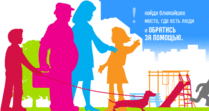                                   Действия при обнаружении взрывоопасного предмета     ·   Обнаружив подозрительную вещь в общественном транспорте, опросите пассажиров. Если хозяин не установлен, немедленно сообщите об этом водителю. ·   Обнаружив бесхозный предмет в подъезде своего дома, опросите соседей. Если владелец не установлен, немедленно сообщите об этом в отделение милиции. ·   Обнаружив признаки установки взрывного устройства в учреждении, немедленно сообщите о находке администрации ·   Не подходите к подозрительному предмету, не трогайте, не вскрывайте и не передвигайте его ·   Запомните время обнаружения подозрительного предмета ·   Предупредите людей, чтобы они отошли как можно дальше от опасной находки ·   Обязательно дождитесь специалистов, так как вы являетесь самым важным очевидцем ·   Не предпринимайте самостоятельно никаких действий с подозрительными предметами — это может привести к многочисленным жертвам и разрушениям! ·   Помните! Для маскировки взрывных устройств чаще всего используются обычные бытовые предметы: сумки, пакеты, свертки, коробки, портфели, игрушки                                   Действия при стрельбе в населенном пункте      Человека, случайно попавшего под обстрел, обычно охватывают паника и страх. Как правило, он не знает, что делать. У него появляется неодолимое желание убежать от опасности. В таких ситуациях нельзя мешкать, а сразу предпринять определенные действия  На улице: ·   Несмотря ни на что, сразу же ложитесь и замрите ·   Осмотритесь, чтобы найти укрытие (канаву, бетонную урну, угол здания, подземный переход, бордюрный камень) ·   Осторожно, лучше ползком переместитесь за укрытие. ·   Учтите, что неосторожным передвижением вы можете вызвать огонь на себя, так как стреляющие могут принять вас за противника В доме (квартире): *    Ни в коем случае не подходите к окнам, так как опасность прямого попадания пули достаточно                             велика *    Укройтесь в помещении, которое не имеет окон (ванная, туалет). Это поможет вам уберечься от рикошета, так как пуля, залетевшая в окно, от бетонных или кирпичных стен может срикошетировать не один раз *  Если после перестрелки возникла необходимость оказать помощь раненым, громко предупредите их об этом. Иначе находящиеся в шоковом состоянии люди могут продолжить стрельбу.Действия при захвате в заложники           Захват, как правило, осуществляется внезапно и быстро в любом месте: на улице, в транспорте, в доме, в учреждении, на производственном предприятии. Чаще всего захват заложников происходит в транспорте. В связи с этим: ·   во время путешествия одевайтесь скромно и неброско. ·   не берите с собой материалы политического, религиозного, военного характера и по возможности документы, подтверждающие ваш социальный статус.  ·   как можно быстрее возьмите себя в руки, не паникуйте, помните: ваша цель — остаться в живых; ·   если нет полной уверенности в успехе, не пытайтесь бежать;  ·   располагайтесь подальше от окон, дверей и преступников (места рядом с ними наиболее опасны при проведении спецслужбами операции по освобождению);  ·   если вы ранены, постарайтесь меньше двигаться, этим можно сократить потерю крови;  ·   в первые часы после захвата не высказывайте категорических отказов преступникам, не противоречьте им; позже не бойтесь обращаться к ним с просьбами о том, в чем нуждаетесь, постепенно повышая их уровень; ·   если террористы находятся в состоянии наркотического или алкогольного опьянения, по возможности ограничьте с ними любые контакты; ·   на совершение любых действий (сесть, встать, сходить в туалет, попить, поесть) спрашивайте разрешение, без раздумий и сопротивления отдавайте свои вещи, если этого требуют террористы;  ·   при общении с преступниками избегайте презрительного, вызывающего тона и поведения, которые могут вызвать гнев террористов и привести к человеческим жертвам;  ·   по возможности не допускайте прямого зрительного контакта с террористами, разговаривайте с ними спокойно, на вопросы отвечайте кратко;  ·   если вас допрашивают, многословно и свободно разговаривайте только на второстепенные темы, соблюдайте осторожность в том случае, если затрагиваются важные государственные и личные вопросы, контролируйте те свои ответы, которые в последующем могут повредить вам и другим людям;  ·   для поддержания сил ешьте все, что вам предлагают, даже ту пищу, которая категорически не нравится;  ·   соблюдайте личную гигиену и чистоту, насколько позволяет ситуация;  ·   наблюдайте за преступниками и постарайтесь запомнить как можно больше информации о террористах (их количество, вооружение, имена, клички, приметы, особенности речи и манеры поведения, телосложения, тематику разговоров). 